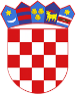 R  E  P  U  B  L  I  K  A    H  R  V  A  T  S  K  APOŽEŠKO-SLAVONSKA ŽUPANIJAGRAD POŽEGA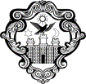 GradonačelnikKLASA: 940-01/21-01/43URBROJ: 2177/01-02/01-21-1Požega, 1. prosinca 2021.GRADSKOM VIJEĆU GRADA POŽEGEPREDMET: Prijedlog Odluke o kupnji poslovnog prostora, suvlasničkog dijela nekretnine k.č.br. 2104,  u k.o. Požega - dostavlja se Na temelju članka 62. stavka 1. podstavka 1. Statuta Grada Požege (Službene novine Grada Požege, broj: 2/21.), te članka 59. stavka 1. i članka 61. stavka 1. i 2. Poslovnika o radu Gradskog vijeća Grada Požege (Službene novine Grada Požege broj:  9/13., 19/13., 5/14., 19/14., 7/18. - pročišćeni tekst, 2/20., 2/21. i 4/21.- pročišćeni tekst), dostavlja se Naslovu na razmatranje i usvajanje Prijedlog Odluke o kupnji poslovnog prostora, suvlasničkog nekretnine k.č.br. 2104 u k.o. Požega.Pravna osnova za ovaj Prijedlog Odluke je u članku 35. stavku 1. točki 2. i članku 48. Zakona o lokalnoj i područnoj (regionalnoj) samoupravi (Narodne novine, broj: 33/01., 60/01.- vjerodostojno tumačenje, 129/05., 109/07., 125/08., 36/09., 150/11., 144/12., 19/13.- pročišćeni tekst, 137/15.- ispravak, 123/17., 98/19. i 144/20.), te članku 39. stavku 1. podstavku 8. Statuta Grada Požege (Službene novine Grada Požege, broj: 2/21.).GRADONAČELNIKdr.sc. Željko Glavić, v.r.U PRIVITKU: Zaključak Gradonačelnika Grada Požege  Prijedlog Odluke o kupnji poslovnog prostora, suvlasničkog nekretnine k.č.br. 2104, u k.o. PožegaPonuda za kupnju nekretnineZemljišnoknjižni izvadak Elaborat procjene vrijednosti poslovnog prostoraSporazum od 4. prosinca 2015. godineR  E  P  U  B  L  I  K  A    H  R  V  A  T  S  K  APOŽEŠKO-SLAVONSKA ŽUPANIJAGRAD POŽEGAGradonačelnikKLASA: 940-01/21-01/43URBROJ: 2177/01-02/01-21-2Požega, 1. prosinca 2021.Na temelju članka 44. stavka 1. i članka 48. stavka 1. točke 1. Zakona o Zakona o lokalnoj i područnoj (regionalnoj) samoupravi (Narodne novine, broj: 33/01., 60/01.- vjerodostojno tumačenje, 129/05., 109/07., 125/08., 36/09., 150/11., 144/12., 19/13.- pročišćeni tekst, 137/15.- ispravak, 123/17., 98/19. i 144/20.) i članka 62. stavka 1. podstavka 1. i članka 120. Statuta Grada Požege (Službene novine Grada Požege, broj: 2/21.), Gradonačelnik Grada Požege, dana 1. prosinca 2021. godine, donosi sljedećiZ A K L J U Č A KI.Utvrđuje se prijedlog Odluke o kupnji poslovnog prostora, suvlasničkog dijela nekretnine k.č.br. 2104, u k.o. Požega, u predloženom tekstu. II.Prijedlog Odluke iz točke I. ovoga Zaključka upućuje se Gradskom vijeću Grada Požege na razmatranje i usvajanje.GRADONAČELNIKdr.sc. Željko Glavić, v.r.DOSTAVITI:Gradskom vijeću Grada Požege Pismohrani. PRIJEDLOGR  E  P  U  B  L  I  K  A    H  R  V  A  T  S  K  APOŽEŠKO-SLAVONSKA ŽUPANIJAGRAD POŽEGAGradonačelnikKLASA: 940-01/21-01/43URBROJ: 2177/01-02/01-21-3Požega, ___. prosinca  2021.Na temelju članka 35. Zakona o vlasništvu i drugim stvarnim pravima (Narodne novine, broj: 91/96.,68/98., 137/99., 22/00., 73/00., 129/00., 114/01., 79/06., 141/06., 38/09., 153/09., 143/12., 152/14., 81/15.- pročišćeni tekst i 94/17.- ispravak), članka 35. stavka 1. točke 2. i članka 48. stavka 3. Zakona o lokalnoj i područnoj (regionalnoj) samoupravi (Narodne novine, broj: 33/01., 60/01.- vjerodostojno tumačenje, 129/05., 109/07., 125/08., 36/09., 150/11., 144/12., 19/13. - pročišćeni tekst, 137/15.- ispravak, 123/17., 98/19.  i 144/20.), te članka 39. stavka 1. podstavka 8. Statuta Grada Požege (Službene novine Grada Požege, broj: 2/21.), na prijedlog Gradonačelnika Grada Požege, Gradsko vijeće Grada Požege, na svojoj 7. sjednici, održanoj dana __. prosinca 2021. godine, donosi O D L U K Uo kupnji poslovnog prostora, suvlasničkog nekretnine k.č.br. 2104, u k.o. PožegaČlanak 1.Grad Požega određuje se za kupnju poslovnog prostora, suvlasničkog dijela (etažno vlasništvo E-2) nekretnine katastarske oznake (k.č.br.) 2104, upisane u zemljišnoknjižni uložak (zk.ul.br.) 4624, zemljišne knjige koju Općinski sud u Požegi vodi za katastarsku općinu (k.o.) Požega.  Članak 2.Kupoprodajna cijena utvrđuje se u iznosu od 1.100.000,00 kuna.Članak 3.Ovlašćuje se Gradonačelnik Grada Požege da potpiše ugovor o kupoprodaji nekretnine iz članka 1. ove Odluke po kupoprodajnoj cijeni iz članka 2. ove Odluke, a kojim ugovorom će ugovorne strane urediti svoja međusobna prava i obveze.Članak 4.Ova Odluka će se objaviti u Službenim novinama Grada Požege.PREDSJEDNIKMatej Begić, dipl.ing.šum.O b r a z l o ž e n j euz Prijedlog Odluke o kupnji poslovnog prostoraI.	PRAVNA OSNOVAPravna osnova za ovaj Prijedlog Odluke je u odredbi: 1) članka 35. stavka 1. točke 2.  Zakona o lokalnoj i područnoj (regionalnoj) samoupravi (Narodne novine, broj: 33/01, 60/01.- vjerodostojno tumačenje, 129/05., 109/07., 125/08., 36/09., 150/11., 144/12., 19/13.- pročišćeni tekst, 137/15.- ispravak, 123/17., 98/19. i 144/20.), kojim su propisane ovlasti predstavničkog tijela, te članka 48. stavka 2. i 3. istog Zakona  2) članka 35. Zakona o vlasništvu i drugim stvarnim pravima (Narodne novine, broj: 91/96.,68/98., 137/99., 22/00., 73/00., 129/00., 114/01., 79/06., 141/06., 38/09., 153/09., 143/12., 152/14., 81/15.- pročišćeni tekst i 94/17.- ispravak)   4) članka 39. stavka 1. podstavka 8. Statuta Grada Požege (Službene novine Grada Požege, broj: 2/21.).II.	RAZLOG ZA DONOŠENJE ODLUKEU Gradu Požegi je u srpnju 2021. godine zaprimljena ponuda za kupnju nekretnine, poslovnog prostora u vlasništvu gospodina Zvonka Strake, a koji poslovni prostor predstavlja suvlasnički dio nekretnine k.č.br. 2104 upisane u zk.u.br. 4624 u k.o. Požega. Grad Požega suvlasnik je i etažni vlasnik te iste nekretnine, a riječ je o zgradi Muzeja u Požegi na adresi Ulica Matice hrvatske 3. Poslovni prostor koji se predmet ovog pravnog posla kupoprodaje nalazi se u prizemlju, a u naravi predstavlja  Frizerski salon „Straka“.Prvotna ponuda za kupnju tog poslovnog prostora koju je Grad Požega zaprimio bila je još u studenom 2018. godine i iznosila je 200.000,00 eura. Ta ponuda na sjednici Gradskog vijeća u siječnju 2019. godine nije prihvaćena.Ponuda iz srpnja ove godine u iznosu od 160.000,00 eura dana je na znanje i raspravu vijećnicima na 4. sjednici Gradskog vijeća Grada Požege u rujnu 2021. godine. Grad Požega istu ponudu nije prihvatio iz razloga velike razlike između procijenjene tržišne vrijednosti poslovnog prostora koju je odredio sudski vještak i  kupoprodajne cijene koju je ponudio prodavatelj u svojoj ponudi. Procjembeni elaborat dostavlja se vijećnicima u prilogu, a dostavlja i ponuda prodavatelja iz studenog ove godine.Budući da je sklapanje pravnog posla kupoprodaje predmet odlučivanja na ovoj sjednici Gradskog vijeća, napominje se da je u interesu Grada Požege zbog pravnog statusa zgrade Muzeja kao spomenika kulture ali i zbog same prirode muzejske djelatnosti nakon dovršetka projekta „Požeške bolte“ da bude upisan kao jedini vlasnik cijele te nekretnine kao jedne jedinstvene cjeline.U slučaju prihvaćanja prijedloga ove Odluke napominje se da će isti pravni posao prilikom sklapanja ugovora biti uvjetovan od strane Grada Požege na način da će se kupoprodajna cijena isplatiti tek nakon što prodavatelj povuče svoje tužbene zahtjeve u parničnim postupcima (bez potraživanja bilo kakvih troškova), a koje je on kao tužitelj pokrenuo prema Gradu Požegi kao tuženiku pred Općinskim sudom u Požegi.7. SJEDNICA GRADSKOG VIJEĆA GRADA POŽEGETOČKA 17. DNEVNOG REDAPRIJEDLOG ODLUKEo kupnji poslovnog prostora, suvlasničkog dijela nekretnine k.č.br. 2104 u k.o. PožegaPREDLAGATELJ / IZVJESTITELJ: Gradonačelnik Grada PožegeProsinac 2021.